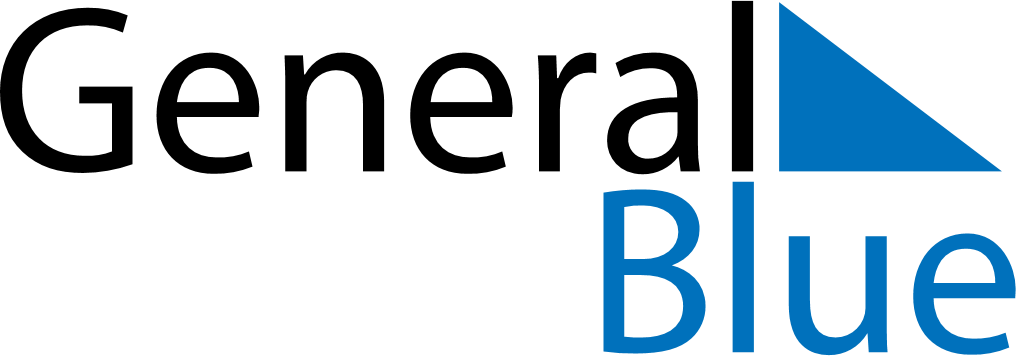 March 2024March 2024March 2024March 2024March 2024March 2024March 2024Langshyttan, Dalarna, SwedenLangshyttan, Dalarna, SwedenLangshyttan, Dalarna, SwedenLangshyttan, Dalarna, SwedenLangshyttan, Dalarna, SwedenLangshyttan, Dalarna, SwedenLangshyttan, Dalarna, SwedenSundayMondayMondayTuesdayWednesdayThursdayFridaySaturday12Sunrise: 6:54 AMSunset: 5:21 PMDaylight: 10 hours and 26 minutes.Sunrise: 6:51 AMSunset: 5:24 PMDaylight: 10 hours and 32 minutes.34456789Sunrise: 6:48 AMSunset: 5:26 PMDaylight: 10 hours and 37 minutes.Sunrise: 6:45 AMSunset: 5:29 PMDaylight: 10 hours and 43 minutes.Sunrise: 6:45 AMSunset: 5:29 PMDaylight: 10 hours and 43 minutes.Sunrise: 6:42 AMSunset: 5:31 PMDaylight: 10 hours and 49 minutes.Sunrise: 6:39 AMSunset: 5:34 PMDaylight: 10 hours and 54 minutes.Sunrise: 6:36 AMSunset: 5:36 PMDaylight: 11 hours and 0 minutes.Sunrise: 6:33 AMSunset: 5:39 PMDaylight: 11 hours and 5 minutes.Sunrise: 6:30 AMSunset: 5:42 PMDaylight: 11 hours and 11 minutes.1011111213141516Sunrise: 6:27 AMSunset: 5:44 PMDaylight: 11 hours and 16 minutes.Sunrise: 6:24 AMSunset: 5:47 PMDaylight: 11 hours and 22 minutes.Sunrise: 6:24 AMSunset: 5:47 PMDaylight: 11 hours and 22 minutes.Sunrise: 6:21 AMSunset: 5:49 PMDaylight: 11 hours and 28 minutes.Sunrise: 6:18 AMSunset: 5:52 PMDaylight: 11 hours and 33 minutes.Sunrise: 6:15 AMSunset: 5:54 PMDaylight: 11 hours and 39 minutes.Sunrise: 6:12 AMSunset: 5:57 PMDaylight: 11 hours and 44 minutes.Sunrise: 6:09 AMSunset: 5:59 PMDaylight: 11 hours and 50 minutes.1718181920212223Sunrise: 6:06 AMSunset: 6:02 PMDaylight: 11 hours and 56 minutes.Sunrise: 6:03 AMSunset: 6:04 PMDaylight: 12 hours and 1 minute.Sunrise: 6:03 AMSunset: 6:04 PMDaylight: 12 hours and 1 minute.Sunrise: 5:59 AMSunset: 6:07 PMDaylight: 12 hours and 7 minutes.Sunrise: 5:56 AMSunset: 6:09 PMDaylight: 12 hours and 12 minutes.Sunrise: 5:53 AMSunset: 6:12 PMDaylight: 12 hours and 18 minutes.Sunrise: 5:50 AMSunset: 6:14 PMDaylight: 12 hours and 23 minutes.Sunrise: 5:47 AMSunset: 6:17 PMDaylight: 12 hours and 29 minutes.2425252627282930Sunrise: 5:44 AMSunset: 6:19 PMDaylight: 12 hours and 35 minutes.Sunrise: 5:41 AMSunset: 6:22 PMDaylight: 12 hours and 40 minutes.Sunrise: 5:41 AMSunset: 6:22 PMDaylight: 12 hours and 40 minutes.Sunrise: 5:38 AMSunset: 6:24 PMDaylight: 12 hours and 46 minutes.Sunrise: 5:35 AMSunset: 6:27 PMDaylight: 12 hours and 51 minutes.Sunrise: 5:32 AMSunset: 6:29 PMDaylight: 12 hours and 57 minutes.Sunrise: 5:29 AMSunset: 6:32 PMDaylight: 13 hours and 2 minutes.Sunrise: 5:25 AMSunset: 6:34 PMDaylight: 13 hours and 8 minutes.31Sunrise: 6:22 AMSunset: 7:37 PMDaylight: 13 hours and 14 minutes.